Name : Suneel 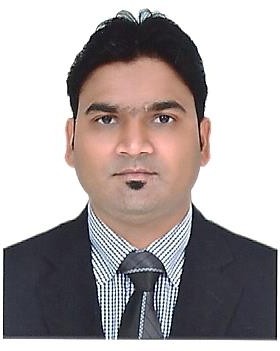 Mob- : 0504753686Email -ID suneel-399674@2freemail.com Objective :Seeking a position as Business Development in a leading multinational organization looking to expand their global presence, contributing business value by developing and executing a strategic long-term vision; also possessing strong administrative and marketing skills.Expertise in analytical thinking and problem-solving skills, paired with passionate spirit for new expertise and quick learning skills.Company Name	: Freight Forwarding CompanyJebel Ali Free Zone - UAEDesignation	: Senior Sales Executive (July-2018 to Present)Key roles and responsibilities:Strong ability to convince the customers and create the interpersonal relation and maintain good relationship with clients.Proven sales track record for achieving the target revenue set by the management.Special Expertise of Handling the Automobiles Export / Import by Air Sea / Sea & RORO.Develop leads and achieve air/ sea/ land/ multimodal cargo freight forwarding sales targets.Value creation of the opportunities by working closely with the sales and operations management team to develop creative workable solutions to customer's needs.Create and develop new revenue on existing accounts and maintain customers profile report and follow up on leads & Collaborate with other leads to improve sales pipeline, aid holistic development.Routine visits to existing & new customers to develop business relationship and analyze the market &create prospects.Negotiating the terms of an agreement and closing sales with customers.Handling multimode  inquires of Import / Export / Cross Trade / Warehousing / 3PL, &  Break bulk.Reporting to General Manager for the weekly Sales & Marketing activities and Market feedback.Company Name	: CSS Logistics LLC , DAFZA-Dubai , UAEDesignation	: Senior Sales Executive ( 1 Year )Company Name	: Honor Cargo Services LLC, Dubai - UAEDesignation	: Sales Marketing Executive ( 2 Years)Company Name	: BMS Logistics LLC, Dubai-UAEDesignation	: Head of Operations ( 3 Years)Company Name	: B M General Trading LLC Dubai - UAEDesignation	: Purchase and Logistics ( 5.8 Years)Creative thinking with well-organized positive mental attitude.Excellent verbal and written communication skills.Comprehensive problem-solving abilities & ability to deal with people diplomatically.A remarkable team player Enthusiastic, honest, diligent & dependable.Able to work under time pressure & flexible in dealing with people from different walks of life.Fluent in the following languages;EnglishHindi Date of Birth	: 4thJuly,1985Nationality	: IndianMarital Status	: Married Driving License	: UAE / IndiaVisa Status	: Valid till July-2022 Own Car	: YesI hereby certify that the above information is true to the best of my Knowledge and belief.Suneel Degree- (Attested)UniversityYearBachelor of ArtsUNIVERSITY OF JAIPUR2006Senior SecondaryBOARD OF AJMER2003High SchoolBOARD OF AJMER2001